Escribe el nombre de las  notas y practica la canción con la flauta.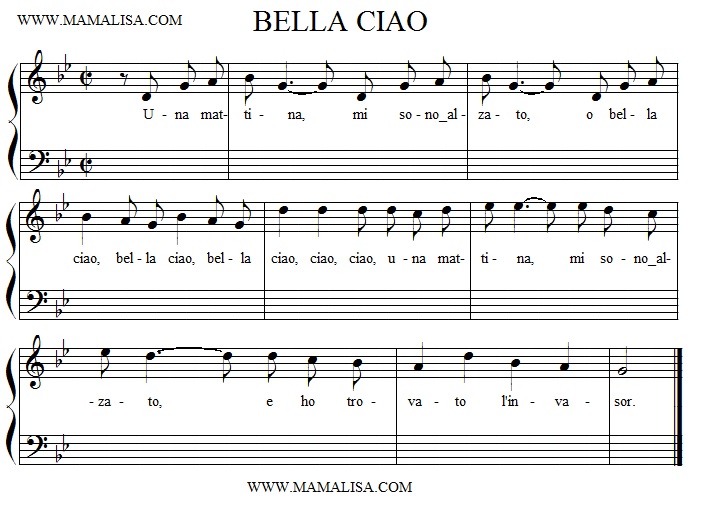 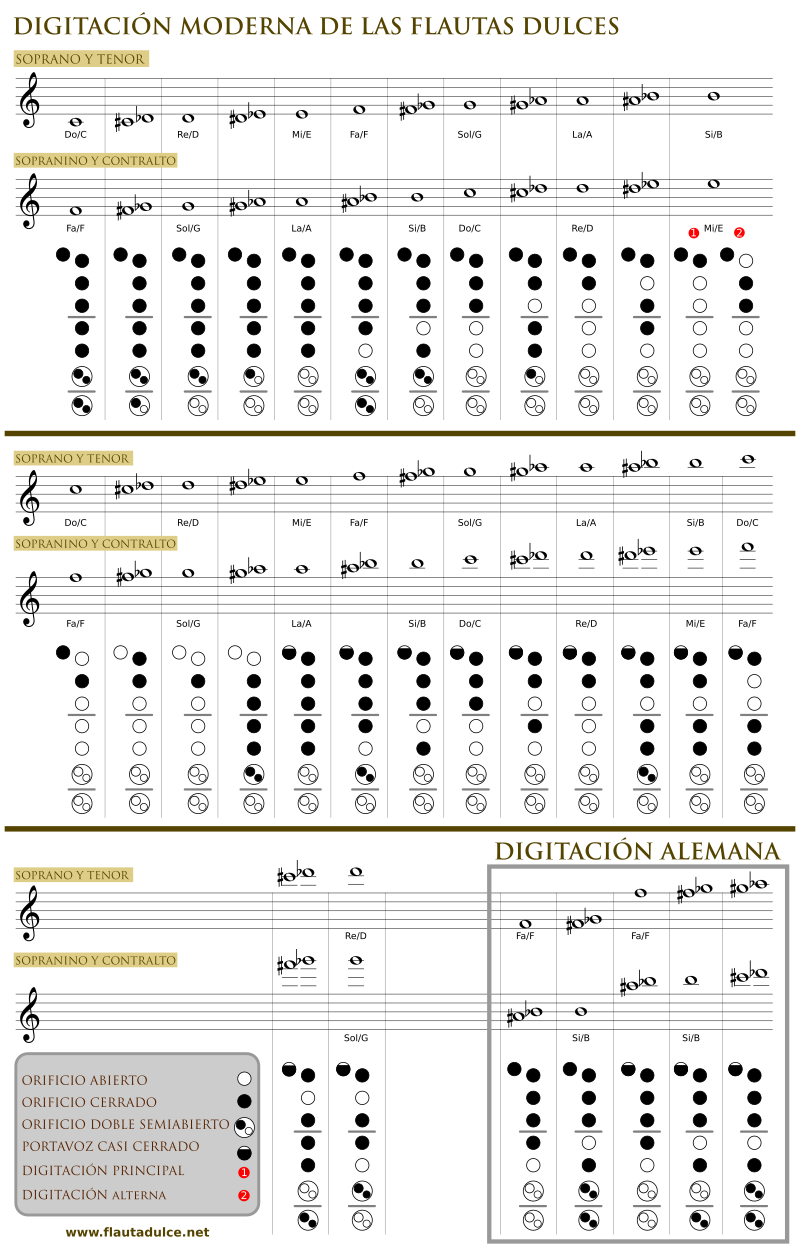 